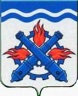 РОССИЙСКАЯ ФЕДЕРАЦИЯДУМА ГОРОДСКОГО ОКРУГА ВЕРХНЯЯ ТУРАШЕСТОЙ СОЗЫВПятьдесят первое заседание РЕШЕНИЕ №  46	26 мая 2022 года г. Верхняя Тура О внесении изменений в Порядок проведения конкурса по отбору кандидатур на должность главы Городского округа Верхняя Тура, утвержденный Решением Думы Городского округа Верхняя Тура от 25.11.2015 года № 104В соответствии с Федеральными законами от 06.10.2003 № 131-ФЗ «Об общих принципах организации местного самоуправления в Российской Федерации», руководствуясь Уставом Городского округа Верхняя Тура, учитывая протест прокурора г. Кушва от 19.04.2022 № Прдр-20650034-163-22/2715-20650034 на Порядок проведения конкурса по отбору кандидатур на должность главы Городского округа Верхняя Тура, утвержденный Решением Думы Городского округа Верхняя Тура от 25.11.2015 года № 104,ДУМА ГОРОДСКОГО ОКРУГА ВЕРХНЯЯ ТУРА РЕШИЛА:1. Внести в Порядок проведения конкурса по отбору кандидатур на должность главы Городского округа Верхняя Тура, утвержденный Решением Думы Городского округа Верхняя Тура от 25.11.2015 года № 104 (далее – Порядок), следующие изменения:1) подпункты 4, 5, 6 пункта 26 Порядка считать утратившим силу.2. Настоящее решение вступает в силу после его официального опубликования.3. Опубликовать настоящее решение в муниципальном вестнике «Администрация Городского округа Верхняя Тура» и разместить на официальных сайтах Городского округа Верхняя Тура и Думы Городского округа Верхняя Тура.4. Контроль исполнения за настоящим решением возложить на постоянную депутатскую комиссию по местному самоуправлению и социальной политике (председатель Макарова С.Н.). Председатель ДумыГородского округа Верхняя ТураГлава Городского округаВерхняя Тура_____________ И.Г. Мусагитов_____________ И.С. Веснин